FICHA DE INSCRIÇÃODATA E ASSINATURA DA INSCRIÇÃO. 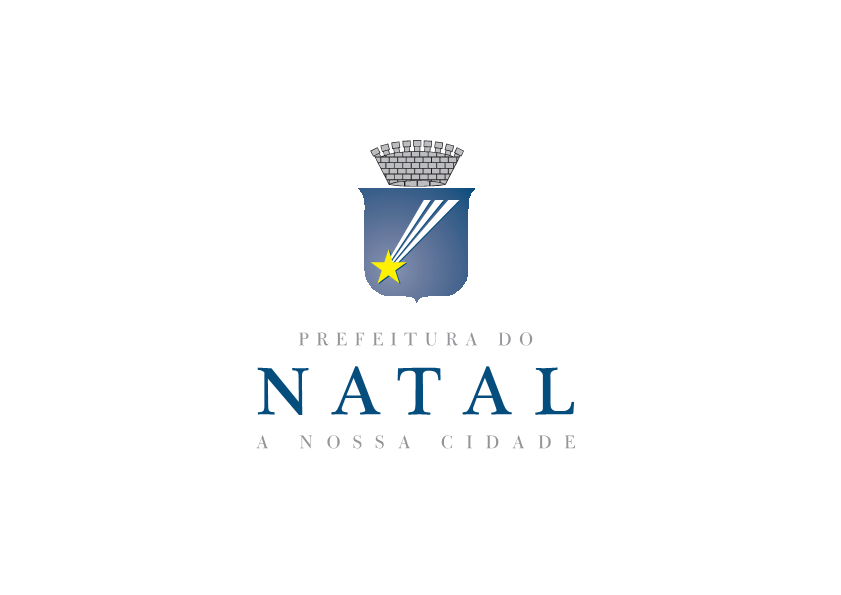 CREDENCIAMENTO DE EMPREENDEDORES GASTRONÔMICOS E ARTESANAISFICHA DE INSCRIÇÃOAnexo IIDENTIFICAÇÃO DO PROPONENTEIDENTIFICAÇÃO DO PROPONENTEIDENTIFICAÇÃO DO PROPONENTEIDENTIFICAÇÃO DO PROPONENTEIDENTIFICAÇÃO DO PROPONENTE1.PESSOA FÍSICAPESSOA FÍSICAPESSOA FÍSICAPESSOA FÍSICANome Completo:Nome Completo:Nome Completo:Nome Completo:Nome Completo:Endereço:Endereço:Endereço:Endereço:Endereço:Cidade:Cidade:Cidade:UF:CEP:Telefone fixo:Telefone fixo:Celular:E-mail:E-mail:Profissão:Profissão:Profissão:CPF:CPF:R.G:R.G:R.G:Órgão Expedidor:Órgão Expedidor:Endereço Residencial:Endereço Residencial:Endereço Residencial:Endereço Residencial:Endereço Residencial:Cidade:Cidade:Cidade:UF:CEP:DESCRIÇÃO  (Apresente uma síntese dos serviços e produtos oferecidos.)DESCRIÇÃO  (Apresente uma síntese dos serviços e produtos oferecidos.)DESCRIÇÃO  (Apresente uma síntese dos serviços e produtos oferecidos.)DESCRIÇÃO  (Apresente uma síntese dos serviços e produtos oferecidos.)DESCRIÇÃO  (Apresente uma síntese dos serviços e produtos oferecidos.)IDENTIFICAÇÃO DO PROPONENTEIDENTIFICAÇÃO DO PROPONENTEIDENTIFICAÇÃO DO PROPONENTEIDENTIFICAÇÃO DO PROPONENTEIDENTIFICAÇÃO DO PROPONENTE2.PESSOA JURÍDICAPESSOA JURÍDICAPESSOA JURÍDICAPESSOA JURÍDICARazão Social:Razão Social:Razão Social:Razão Social:CNPJ:Endereço completoEndereço completoEndereço completoEndereço completoEndereço completoCidade:Cidade:Cidade:UF:CEP:Telefone:Telefone:Celular:E-mail:E-mail:Representante:Representante:Representante:Cargo:Cargo:Profissão:Profissão:Profissão:CPF:CPF:R.G:R.G:R.G:Órgão Expedidor:Órgão Expedidor:Endereço Residencial:Endereço Residencial:Endereço Residencial:Endereço Residencial:Endereço Residencial:Cidade:Cidade:Cidade:UF:CEP:3.DESCRIÇÃO  (Apresente uma síntese dos serviços e produtos oferecidos.)04.DATA / LOCAL05.NOME COMPLETO06.ASSINATURA              COMPROVANTE DE INSCRIÇÃO – USO DA FUNCARTE              COMPROVANTE DE INSCRIÇÃO – USO DA FUNCARTE              COMPROVANTE DE INSCRIÇÃO – USO DA FUNCARTE              COMPROVANTE DE INSCRIÇÃO – USO DA FUNCARTEINSCRIÇÃO CHAMADA EMPREENDEDORES GASTRONÔMICOS E ARTESANAISINSCRIÇÃO CHAMADA EMPREENDEDORES GASTRONÔMICOS E ARTESANAISINSCRIÇÃO CHAMADA EMPREENDEDORES GASTRONÔMICOS E ARTESANAISINSCRIÇÃO CHAMADA EMPREENDEDORES GASTRONÔMICOS E ARTESANAISPROPONENTE/RAZÃO SOCIALPROPONENTE/RAZÃO SOCIALSEGMENTO (CATEGORIA)SEGMENTO (CATEGORIA)Data E HORA da inscriçãoAssinatura / CONFIRMAÇÃOEMPREENDEDOR ARTESANALEMPREENDEDOR GASTRONÔMICO